Mackay District OfficeP.O. Box 1801, MACKAY QLD 4740	Queensland Government	Phone: (07) 4999 8512, Fax: (07) 4999 8519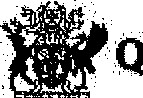 Vision: Our Industries Free of Safety and Health IncidentsMine Record EntryThis report forms part of the Mine Record under s68 of the Coal Mining Safety andHealth Act 1999. It must be placed in the Mine Record and displayed on Safety Notice Boards.Note that inspection or audit activities conducted by the Mines Inspectorate are based upon sample techniques. It remains the primary responsibility of Mine Personnel to identify hazards, and risks associated with Operations and ensure those risks are at an acceptable level.Today, at 8:30am, Wednesday 31 August 2016, I arrived at Grosvenor Mine to -1.0) Continue a series of interviews that began yesterday, in connection with a roof fall incident.The incident, MG102 C Heading Fall of Ground 18 -19c/t occurred 5 June 2016 and the details are contained in MRE dated 6 June 2016.The Mine has subsequently provided a copy of their investigation as requested in the MRE which has prompted the need to conduct the interviews.The following section 1.0 summarises the work in progress into the roof-fall MG102 C heading and lists further documentation received in relation to that matter. I am also giving further consideration regarding the wider implications from two later roof-falls -MG LW 101 (9:30pm on 4/7/16) and,MG LWIOI Travel Road (7am on 20/8/16)The latter two falls were reported on in separate MREs dated, Tuesday 5 July 2016 and Monday 22 August 2016 respectively.2.0) Identify the work in progress to remove asbestos from the Mine site.3.0) Clarify the health monitoring conducted associated with cavity fill/consolidation materials.I 1 Investigation into Strata Control FailuresI was met again by Mr Matthew Norris (Human Resources Superintendent) and provided with facilities to conduct the interviews with staff members one of which was a joint interview involving three persons.I have still to discuss the matter with ERZ Controllers and crew members involved in the shifts previous to the roof-fall and will make arrangements with the Mine to do so.Until I have done so I cannot complete my investigation and findings.1.2 Next moves regarding Strata Control failures at GrosvenorConduct interviews with ERZ Controllers and crew members involved in the original roof-fall incident.Consult with DNRM experts on the findings so far, with particular input from geotechnical expertise.Read through the reports provided by Mr Foulstone on the matter, generated by impartial personnel with appropriate expertise.(ie Terry Medhurst - Principal Geotechnical Engineer PDR Engineers & Lesley Munsamy Lead Geotechnical Engineer - 	AAC)Provide feedback to the Mine regarding future strata control strategy at the Mine. I have suggested that the Mine should review and create a document/presentation which gives the experience so far gleaned regarding strata control and clear reasoning regarding strategy for the future in all aspects, life of mine,development in gates and mains , secondary support and support for longwall activity.Other non-strata control items dealt with during the attendance at Mine.2.0) AsbestosI was informed by Mr Justin Joubert (HSE Manager), in attendance with Mr Wayne Bull (UMM) that mining at Grosvenor was causing subsidence damage to a water pipeline which was a conduit from Eungella Dam on a surface easement under BHP control. The work involved specialist contractors who were cutting up the old concrete conduit and disposing of it. The concrete contains asbestos material and the contractor is a specialist in the field.I asked Mr Joubert to provide details of the work in progress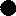 which of the parties were responsible for the correct management of the asbestos hazardevidence of appropriate controls, licences, procedures3) Health Monitoring Strata control materialsWilson Mining Services provide cavity fill and reinforcement services for Grosvenor Mine. I had asked on a previous inspection for evidence of health monitoring for personnel who may be involved or affected by such products. It took nearly 2 months to provide evidence which was excessive. To resolve the situation a meeting was arranged to discuss the matter.In attendance were Richard GouldstoneWayne BullJustin JoubertMark Levey - CEO Wilson Mining ServicesMatthew Williams - Operations Manager Wilson Mining ServicesMine site procedures must include for monitoring for health effects associated with Phenol and Creatinine. It was reported that only Wilson Mining Services(WMS) personnel deal with the materials in question as no Grosvenor personnel enter the Zone of Operation(ZOO). Should they do so then they too would need health surveillance. Mine records identify what products are used, where and in what quantities. That information with deployment records should establish who needs testing for Phenol and Creatinine and at what frequency.The four reports of analysis provided do not give a quick and simple representation of the status of each person sampled and any trends that may be relevant.WMS organise the sampling and analysis for the Mine and it is strongly suggested that the information is presented in a more user friendly form to allow speedier assimilation of information.There was general agreement on the matter and it is left with the Mine and WMS to address the details in relation to - Establishing/reviewing a procedure explaining the use of such materials with attendant sampling regimes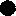 Consideration of the timing of sampling and provision of resultsMaintenance of records in association with location and usage of cavity fill/reinforcementSimplification of result data to show trending and exceedencesDemonstration that persons who may be affected receive appropriate monitoring for occasional exposure4.0 Close-out MeetingI had consulted on several occasions during the day principally with Mr Foulstone and Mr Bull.I had received full cooperation throughout and ask that the Mine respond promptly with the request for information contained in this MRE 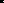 The investigation into the roof-fall in MG 102 C Heading will continue, and the latter two falls will be given further consideration in the light of the conclusions from that investigation.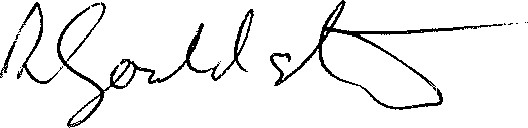 Richard GouldstoneInspector of MinesCentral RegionMine NameMine IDOperatorActivity TypeRegionActivity DateGrosvenor Coal MineM102976 Anglo Coal (Grosvenor Management) Pty LtdInvestigationContinuedCentral31/08/2016